Kincset érőközösségek Márton-napA kincsesbányai Kazinczy Ferenc Tagiskola német nyelvi dráma szakkörének közreműködésével, a Német Nemzetiségi Önkormányzatnak és a Nyugdíjas klubnak szervezésében Márton-napi lámpás felvonulást szerveztünk Isztiméren. A falu óvodásaitól kezdve az iskolásokon át az idős sváb lakosokig lelkes lámpás felvonulók kísérték a szakkör tagjait Isztimér főutcáján a Tűzoltószertárig.A sváb hagyományok felelevenítéseként előadták a Szent Márton életéről készült német és magyar nyelvű drámajátékot, bemutatva a szent szeretetteljes, szerény életét. Közös beszélgetés következett, anekdotázás, éneklés közben közeledtek egymáshoz idősek és fiatalok. A közös falatozás: libazsíros kenyér, forró tea, forralt bor kóstolgatása közben áthatotta a kis közösséget a szeretet érzete, a megosztás öröme.Köszönettel tartozunk Fekete Istvánné Heidi néninek drámapedagógusunknak, valamint a kisiskolásoknak, Gömbösné Rostaházi Judit művelődésszervezőnek, és a Német Nemzetiségi Önkormányzat vezetőségének, tagjainak a remek szervezésért, lebonyolításért.Kincsesbánya, 2018. november 09.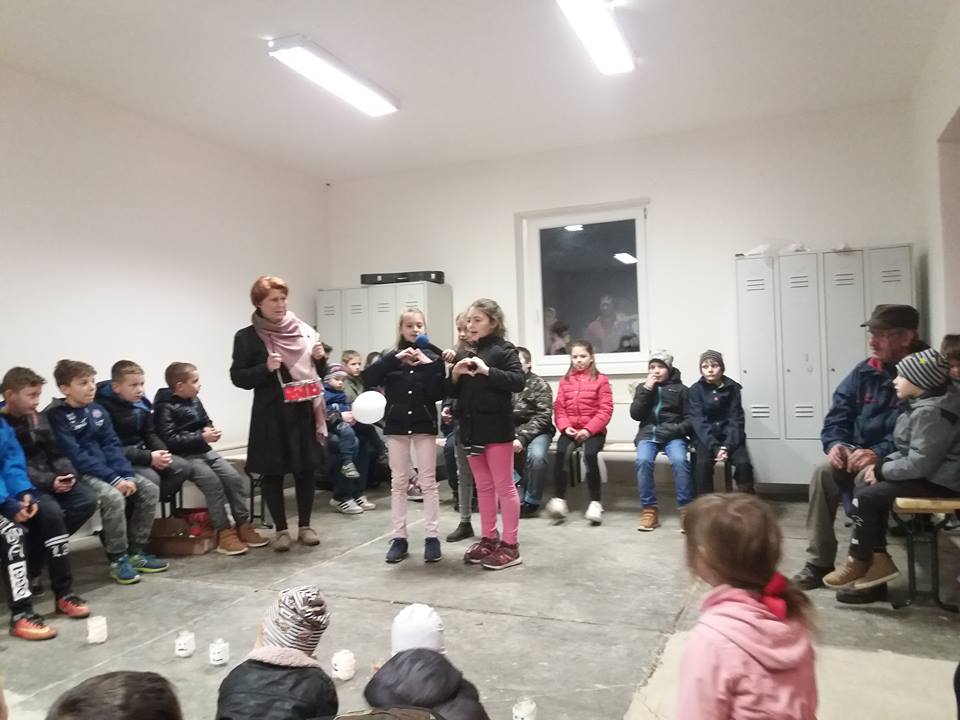 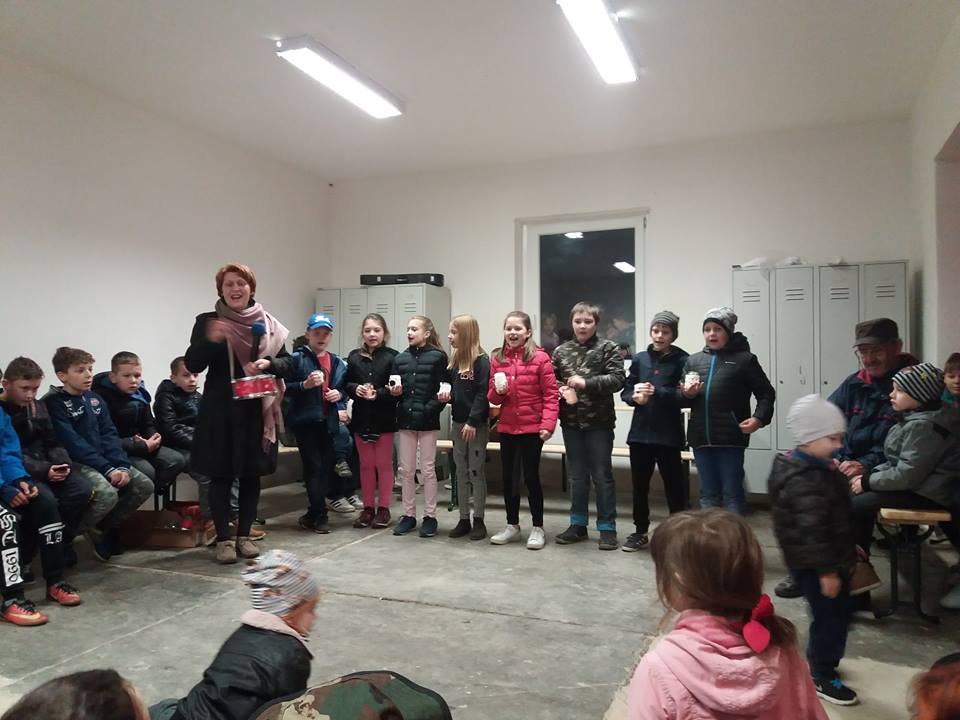 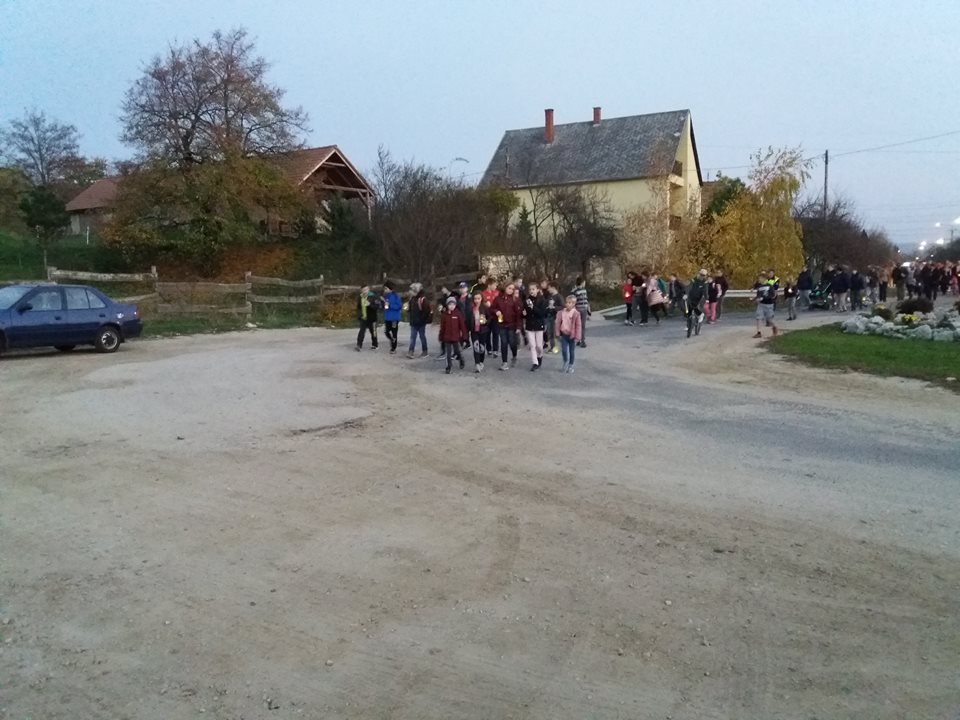 